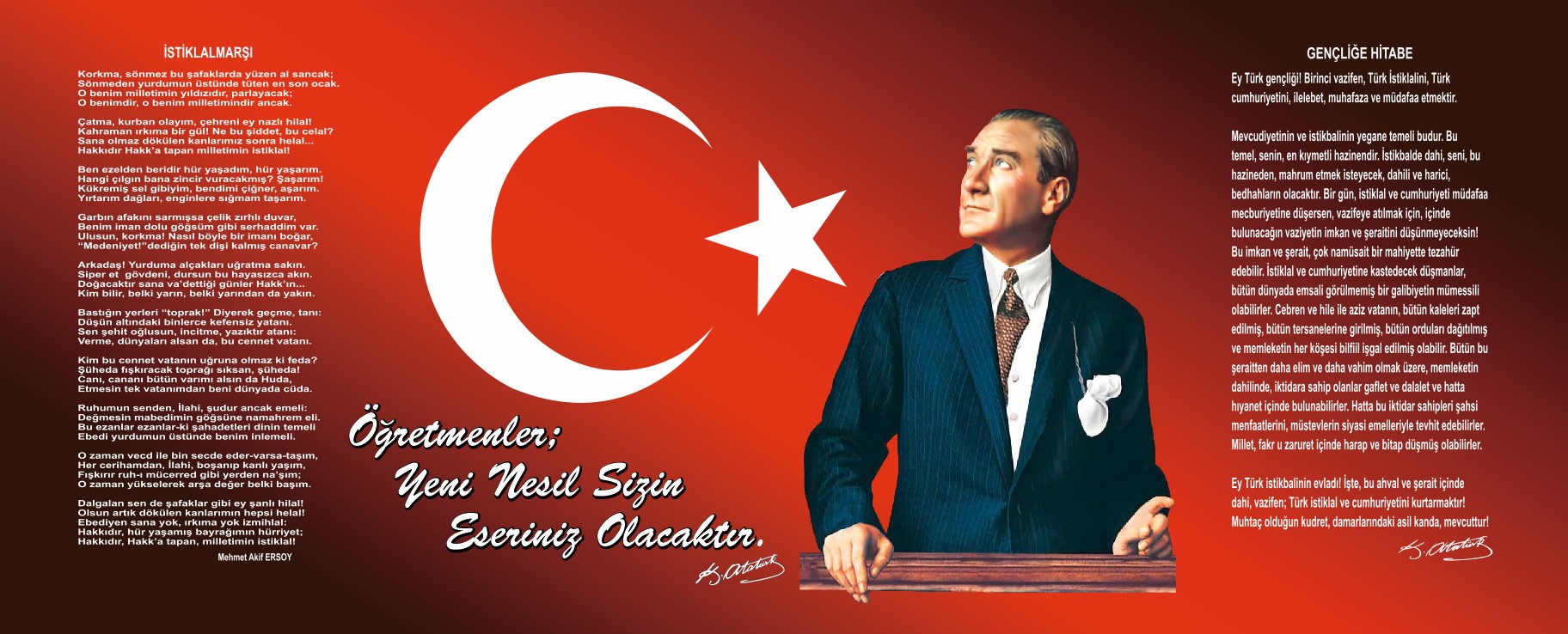 Sunuş            Bir ulusun kalkınmasındaki en önemli etken, çağdaş bir eğitim yapısına sahip olmaktır. Gelişmiş ülkelerde uzun yıllardır sürdürülmekte olan kaynakların rasyonel bir şekilde kullanımı, eğitimde stratejik planlamayı zorunlu kılmıştır. Milli Eğitim Bakanlığı bu motivasyonla 2004 yılından beri stratejik plan çalışmalarını başlatmıştır. Bu çalışmalar temelde iki nedene bağlıdır: Tüm dünyada daha önceleri başlayan çağdaşlaşma ve yenileşme çalışmalarıyla uyumlu bir şekilde eğitim alanında da bu tip eylemlerle mali, fiziki ve insani kaynaklardan daha verimli ve etkin yararlanarak akademik ve kurumsal gelişmeleri hızlandırmaktır. Okulumuzda hazırlanan bu planın başarıya ulaşmasında, farkındalık ve katılım ilkesi önemli bir rol oynayacaktır. Bu nedenle çalışmanın gerçekleştirilmesinde emeği geçen stratejik planlama ekibi başta olmak üzere tüm paydaşlarımıza teşekkür ederiz.         Ülkemizin sosyal ve ekonomik gelişimine temel oluşturan en önemli faktörün eğitim olduğu anlayışıyla hazırlanan stratejik planımızda belirlediğimiz vizyon, misyon ve hedefler doğrultusunda yürütülecek çalışmalarda başarılar dileriz.           Muhammet Okan ÇINAR                                                                                                                                                                                                                                               	         Yenice İlkokulu/Ortaokulu MüdürüİçindekilerSunuş	2İçindekiler	3BÖLÜM I: GİRİŞ ve PLAN HAZIRLIK SÜRECİ	4BÖLÜM II: DURUM ANALİZİ	5Okulun Kısa Tanıtımı *	5Okulun Mevcut Durumu: Temel İstatistikler	6PAYDAŞ ANALİZİ	11GZFT (Güçlü, Zayıf, Fırsat, Tehdit) Analizi	18Gelişim ve Sorun Alanları	21BÖLÜM III: MİSYON, VİZYON VE TEMEL DEĞERLER	23MİSYONUMUZ *	23VİZYONUMUZ *	23TEMEL DEĞERLERİMİZ *	23BÖLÜM IV: AMAÇ, HEDEF VE EYLEMLER	24TEMA I: EĞİTİM VE ÖĞRETİME ERİŞİM	24TEMA II: EĞİTİM VE ÖĞRETİMDE KALİTENİN ARTIRILMASI	26TEMA III: KURUMSAL KAPASİTE	29V. BÖLÜM: MALİYETLENDİRME	31EKLER:	Hata! Yer işareti tanımlanmamış.BÖLÜM I: GİRİŞ ve PLAN HAZIRLIK SÜRECİ2019-2023 dönemi stratejik plan hazırlanması süreci Üst Kurul ve Stratejik Plan Ekibinin oluşturulması ile başlamıştır. Ekip tarafından oluşturulan çalışma takvimi kapsamında ilk aşamada durum analizi çalışmaları yapılmış ve durum analizi aşamasında paydaşlarımızın plan sürecine aktif katılımını sağlamak üzere paydaş anketi, toplantı ve görüşmeler yapılmıştır. Durum analizinin ardından geleceğe yönelim bölümüne geçilerek okulumuzun amaç, hedef, gösterge ve eylemleri belirlenmiştir. Çalışmaları yürüten ekip ve kurul bilgileri altta verilmiştir.STRATEJİK PLAN ÜST KURULUBÖLÜM II: DURUM ANALİZİDurum analizi bölümünde okulumuzun mevcut durumu ortaya konularak neredeyiz sorusuna yanıt bulunmaya çalışılmıştır. Bu kapsamda okulumuzun kısa tanıtımı, okul künyesi ve temel istatistikleri, paydaş analizi ve görüşleri ile okulumuzun Güçlü Zayıf Fırsat ve Tehditlerinin (GZFT) ele alındığı analize yer verilmiştir.Okulun Kısa Tanıtımı Okulumuz ilkokul bölümü 1924 yılında Merkez Cami yanındaki arsada üç sınıflı olarak öğretmen Hüseyin KUTAY tarafından açılmıştır. Bu okul, ihtiyacı karşılamaz olunca yine köylüler tarafından 1935 yılında üç derslikli, bir öğretmen odalı ve salonu bulunan halen 2.kademenin öğretim yaptığı okul yapılmıştır. Teknik yardım görmeden yapılan okulun çatısı yatık olduğundan daima akmış ve çeşitli tarihlerdeki depremler ağır hasara uğratmış, yeniden yeni bir okul ihtiyacı doğmuştur. Bunun sonucu olarak 1964 yılında Köylü-Devlet işbirliğiyle üç derslikli bir okul inşa edilmiş ve 21.12.1964 tarihinde eğitim-öğretime açılmıştır. İlerisi düşünülmeden yapılan bu okulda ek dershane ihtiyaç duyulmuştur.1935 yılında yapılan bina bu amaçla Köylü-Devlet işbirliğiyle tamir edilmiş, tamiri bittiği 1978 yılında köyümüz ortaokulu olarak öğretime başlamıştır. Almanca olan yabancı dil 1988 yılında İngilizceye dönüştürülmüştür. Ortaokulun devreye girmesiyle İlkokulda dershane sıkıntısı ortaya çıkmış, iki derslikli bina 1984 yılında Köylü-Devlet işbirliğiyle yapılmış ve öğretime açılmıştır. Ortaokulun idare bina sıkıntısı 1988 yılında yapılan ek bina ile giderilmiştir.       Yenice Köyü İnönü İlkokulu adı altındaki ilkokul ile Yenice Ortaokulu 17 Eylül 1990 tarihinde Milli Eğitim Bakanlığınca birleştirilerek 1990–1991 eğitim-öğretim yılından itibaren YENİCE İLKÖĞRETİM OKULU olarak eğitim ve öğretime başlamıştır.1996–1997 eğitim öğretim yılında taşıma merkezi olan okulumuza, Doğanköy ve Gülağzı Köyü öğrencileri taşınmaya başlanmıştır.  Daha sağlıklı koşullarda eğitim ve öğretimin yürütülmesi ve tüm öğrencileri tek binada toplamak amacıyla,  2006 yılında iki katlı, 11 derslikli okul binamızın devlet tarafından ihalesi yapılmış, 2007 Haziran ayında teslim edilmiş olup 2007-2008 Öğretim yılında hizmete girmiştir. 2012-2013 Eğitim Öğretim yılından itibaren zorunlu eğitimin 12 yıla çıkarılmasıyla Okulumuz Yenice İlkokulu ve Yenice Ortaokulu olarak bu güne kadar iki ayrı kurum şeklinde aynı binada eğitim öğretime devam etmektedir.	2016-2017 eğitim öğretim yılında Büyükşehir Belediyesinin toplu taşıma araçlarının mahallemize hizmet vermeye başlamasıyla birlikte okulumuz Taşımalı Eğitim kapsamından çıkarılmıştır.Okulumuzun akademik ve sosyal ve kültürel alanlarda başarılı olmasının pek çok nedeni vardır: Dinamik, deneyimli, özverili ve donanımlı bir öğretmen ve idareci kadromuzun olması, okulumuzun fiziki ve teknik donanımının iyi olması, okulumuzun kütüphanesinin ve sınıf kitaplıklarının bulunması ve içerik olarak yeterli olması, sınıf mevcutlarımızın az olması, disiplin ve devamsızlık problemlerinin olmaması, çocuklarını akademik yönden ve sosyal kültürel açıdan destekleyen ve takip eden velilerimizin olması, okulumuzun şehir merkezine yakın ve ulaşımın kolay olması, öğrenciler için çevresel risklerin olmaması, mahalle halkının ekonomik düzeyinin iyi olması, Öğrencilerimiz yerel ve ulusal düzeyde çeşitli kültürel ve sportif yarışmalara katılıp başarılar elde etmektedirler.Taşımalı Eğitim sisteminin kaldırılması bazı aileleri ekonomik yönden zorlamıştır. Bu nedenle okul öncesine bazı aileler çocuklarını bir yıldan fazla gönderememektedirler. Öğrencilerimiz bilgisayar ve interneti yanlış ve uzun süreli kullanmaktadırlar. Ebeveynler arasındaki anlaşmazlıklar ve boşanmalar öğrencilerimizi olumsuz etkilemektedir. Okulun Mevcut Durumu: Temel İstatistiklerOkul KünyesiOkulumuzun temel girdilerine ilişkin bilgiler altta yer alan okul künyesine ilişkin tabloda yer almaktadır.Temel Bilgiler Tablosu- Okul Künyesi Çalışan BilgileriOkulumuzun çalışanlarına ilişkin bilgiler altta yer alan tabloda belirtilmiştir.Çalışan Bilgileri TablosuOkulumuz Bina ve Alanları	Okulumuzun binası ile açık ve kapalı alanlarına ilişkin temel bilgiler altta yer almaktadır.Okul Yerleşkesine İlişkin Bilgiler Sınıf ve Öğrenci Bilgileri	Okulumuzda yer alan sınıfların öğrenci sayıları alttaki tabloda verilmiştir.Donanım ve Teknolojik KaynaklarımızTeknolojik kaynaklar başta olmak üzere okulumuzda bulunan çalışır durumdaki donanım malzemesine ilişkin bilgiye alttaki tabloda yer verilmiştir.Teknolojik Kaynaklar TablosuGelir ve Gider BilgisiOkulumuzun genel bütçe ödenekleri, okul aile birliği gelirleri ve diğer katkılarda dâhil olmak üzere gelir ve giderlerine ilişkin son iki yıl gerçekleşme bilgileri alttaki tabloda verilmiştir.PAYDAŞ ANALİZİKurumumuzun temel paydaşları öğrenci, veli ve öğretmen olmakla birlikte eğitimin dışsal etkisi nedeniyle okul çevresinde etkileşim içinde olunan geniş bir paydaş kitlesi bulunmaktadır. Paydaşlarımızın görüşleri anket, toplantı, dilek ve istek kutuları, elektronik ortamda iletilen önerilerde dâhil olmak üzere çeşitli yöntemlerle sürekli olarak alınmaktadır.Paydaş anketlerine ilişkin ortaya çıkan temel sonuçlara altta yer verilmiştir : Öğrenci Anketi Sonuçları:Kesinlikle katılıyorum: 1Katılıyorum:   2Kararsızım:   3Kısmen katılıyorum:  4Katılmıyorum:  5Öğretmen Anketi Sonuçları:Kesinlikle katılıyorum: 1Katılıyorum:   2Kararsızım:   3Kısmen katılıyorum:  4Katılmıyorum:  5Veli Anketi Sonuçları:Kesinlikle katılıyorum: 1Katılıyorum:   2Kararsızım:   3Kısmen katılıyorum:  4Katılmıyorum:  5Okulumuzun akademik ve sosyal ve kültürel alanlarda başarılı olmasının pek çok nedeni vardır: Dinamik, deneyimli, özverili ve donanımlı bir öğretmen ve idareci kadromuzun olması, okulumuzun fiziki ve teknik donanımının iyi olması, okulumuzun kütüphanesinin ve sınıf kitaplıklarının bulunması ve içerik olarak yeterli olması, sınıf mevcutlarımızın az olması, disiplin ve devamsızlık problemlerinin olmaması, çocuklarını akademik yönden ve sosyal kültürel açıdan destekleyen ve takip eden velilerimizin olması, okulumuzun şehir merkezine yakın ve ulaşımın kolay olması, öğrenciler için çevresel risklerin olmaması, mahalle halkının ekonomik düzeyinin iyi olması, GZFT (Güçlü, Zayıf, Fırsat, Tehdit) Analizi Okulumuzun temel istatistiklerinde verilen okul künyesi, çalışan bilgileri, bina bilgileri, teknolojik kaynak bilgileri ve gelir gider bilgileri ile paydaş anketleri sonucunda ortaya çıkan sorun ve gelişime açık alanlar iç ve dış faktör olarak değerlendirilerek GZFT tablosunda belirtilmiştir. Dolayısıyla olguyu belirten istatistikler ile algıyı ölçen anketlerden çıkan sonuçlar tek bir analizde birleştirilmiştir.Kurumun güçlü ve zayıf yönleri donanım, malzeme, çalışan, iş yapma becerisi, kurumsal iletişim gibi çok çeşitli alanlarda kendisinden kaynaklı olan güçlülükleri ve zayıflıkları ifade etmektedir ve ayrımda temel olarak okul müdürü/müdürlüğü kapsamından bakılarak iç faktör ve dış faktör ayrımı yapılmıştır. İçsel Faktörler Güçlü YönlerZayıf YönlerDışsal Faktörler FırsatlarTehditler Gelişim ve Sorun AlanlarıGelişim ve sorun alanları analizi ile GZFT analizi sonucunda ortaya çıkan sonuçların planın geleceğe yönelim bölümü ile ilişkilendirilmesi ve buradan hareketle hedef, gösterge ve eylemlerin belirlenmesi sağlanmaktadır. Gelişim ve sorun alanları ayrımında eğitim ve öğretim faaliyetlerine ilişkin üç temel tema olan Eğitime Erişim, Eğitimde Kalite ve kurumsal Kapasite kullanılmıştır. Eğitime erişim, öğrencinin eğitim faaliyetine erişmesi ve tamamlamasına ilişkin süreçleri; Eğitimde kalite, öğrencinin akademik başarısı, sosyal ve bilişsel gelişimi ve istihdamı da dâhil olmak üzere eğitim ve öğretim sürecinin hayata hazırlama evresini; Kurumsal kapasite ise kurumsal yapı, kurum kültürü, donanım, bina gibi eğitim ve öğretim sürecine destek mahiyetinde olan kapasiteyi belirtmektedir.Gelişim ve sorun alanlarına ilişkin GZFT analizinden yola çıkılarak saptamalar yapılırken yukarıdaki tabloda yer alan ayrımda belirtilen temel sorun alanlarına dikkat edilmesi gerekmektedir.Gelişim ve Sorun AlanlarımızBÖLÜM III: MİSYON, VİZYON VE TEMEL DEĞERLEROkul Müdürlüğümüzün Misyon, vizyon, temel ilke ve değerlerinin oluşturulması kapsamında öğretmenlerimiz, öğrencilerimiz, velilerimiz, çalışanlarımız ve diğer paydaşlarımızdan alınan görüşler, sonucunda stratejik plan hazırlama ekibi tarafından oluşturulan Misyon, Vizyon, Temel Değerler; Okulumuz üst kurulana sunulmuş ve üst kurul tarafından onaylanmıştır.MİSYONUMUZ : Atatürk ilke ve inkılâplarına bağlı, ülkesini ve milletini seven, demokrasiye inanmış, insan haklarına ve çevresine saygılı, hoşgörülü, sorumluluğunu bilen, çağın teknolojik bilgileri ile donatılmış, gelişim ve değişime açık, üretken, akılcı, bilgiye ulaşmak için çaba sarf eden, elindeki imkânları sonuna kadar kullanmayı bilen, sosyal aktivitelerde rol almak isteyen tüm yönetici, öğretmen, çalışan, veli, öğrenci, mezunları ve çevresiyle diyalogu ilke edinmeyi hedefleyen okuluz.VİZYONUMUZ : Tüm çalışanlarıyla birlikte ülkemizin ihtiyaç duyduğu üretken, sağlam karakterli ve mutlu bireyler yetiştirmek.TEMEL DEĞERLERİMİZ 1.Atatürk ilke ve inkılaplarına bağlı olmak,2.Milli birlik ve dayanışma bilincine sahip olmak,3.Milli dil ve milli tarih bilincine sahip olmak,4.Çağdaş ve yenilikçi olmak,5.Dürüstlük,6.Okumayı ilke edinmek,7.Hoşgörülü olmak,8.Empati kurma, karşıt düşüncelere saygı duymak,9.Çevreyi korumak ve geliştirmek,10.Akılcı çözümler üretmek,11.Kendini ifade edebilmek,12.Üretken, çalışkan ve iyi insan olmak.BÖLÜM IV: AMAÇ, HEDEF VE EYLEMLERTEMA I: EĞİTİM VE ÖĞRETİME ERİŞİMEğitim ve öğretime erişim okullaşma ve okul terki, devam ve devamsızlık, okula uyum ve oryantasyon, özel eğitime ihtiyaç duyan bireylerin eğitime erişimi, yabancı öğrencilerin eğitime erişimi ve hayatboyu öğrenme kapsamında yürütülen faaliyetlerin ele alındığı temadır.Stratejik Amaç 1: Kayıt bölgemizde yer alan bireylerin okullaşma oranlarını artıran, öğrencilerin uyum ve devamsızlık sorunlarını gideren etkin bir yönetim yapısı kurulacaktır. Stratejik Hedef 1.1. Yabancı uyruklu öğrencilerin okula devamı ve Türkçeyi öğrenmeleri sağlanacaktır   Performans Göstergeleri EylemlerStratejik Hedef 1.2. Kayıt bölgemizde okuma yazma bilmeyen bireylerin okuma yazma kurslarına katılmaları ve okuma yazma öğrenmelerinin sağlanacaktır.Performans Göstergeleri TEMA II: EĞİTİM VE ÖĞRETİMDE KALİTENİN ARTIRILMASIEğitim ve öğretimde kalitenin artırılması başlığı esas olarak eğitim ve öğretim faaliyetinin hayata hazırlama işlevinde yapılacak çalışmaları kapsamaktadır. Bu tema altında akademik başarı, sınav kaygıları, sınıfta kalma, ders başarıları ve kazanımları, disiplin sorunları, öğrencilerin bilimsel, sanatsal, kültürel ve sportif faaliyetleri ile istihdam ve meslek edindirmeye yönelik rehberlik ve diğer mesleki faaliyetler yer almaktadır. Stratejik Amaç 2: Öğrencilerimizin ortaöğretim kademesine geçtiklerinde bulundukları ortama ve gelişmiş dünyaya uyum sağlayacak şekilde donanımlı bireyler olabilmesi için eğitim ve öğretimde kalite artırılacaktır.Stratejik Hedef 2.1.  Öğrenme kazanımlarını takip eden ve velileri de sürece dâhil eden bir yönetim anlayışı ile öğrencilerimizin akademik başarıları,sosyal, kültürel ve sportif faaliyetlere etkin katılımı artırılacaktır.Performans GöstergeleriEylemlerStratejik Hedef 2.2.  Etkin bir rehberlik anlayışıyla, öğrencilerimizi ilgi ve becerileriyle orantılı bir şekilde üst öğrenime hazır hale getiren daha kaliteli bir kurum yapısına geçilecektir. Performans GöstergeleriEylemlerTEMA III: KURUMSAL KAPASİTEStratejik Amaç 3: Eğitim ve öğretim faaliyetlerinin daha nitelikli olarak verilebilmesi için okulumuzun kurumsal kapasitesi güçlendirilecektir. Stratejik Hedef 3.1.   Kurumumuzun daha etkin ve modern bir şekilde olabilmesi için ihtiyaç duyulan tüm donanım ve malzeme vb. eksikliklerinin giderilerek öğrencilerimizin her konuda duyarlı ve bilinçli yetiştirilmesi temel alınacaktır.Performans GöstergeleriEylemlerV. BÖLÜM: MALİYETLENDİRME2019-2023 Stratejik Planı Faaliyet/Proje Maliyetlendirme TablosuVI. BÖLÜM: İZLEME VE DEĞERLENDİRMEOkulumuz Stratejik Planı izleme ve değerlendirme çalışmalarında 5 yıllık Stratejik Planın izlenmesi ve 1 yıllık gelişim planın izlenmesi olarak ikili bir ayrıma gidilecektir. Stratejik planın izlenmesinde 6 aylık dönemlerde izleme yapılacak denetim birimleri, il ve ilçe millî eğitim müdürlüğü ve Bakanlık denetim ve kontrollerine hazır halde tutulacaktır.Yıllık planın uygulanmasında yürütme ekipleri ve eylem sorumlularıyla aylık ilerleme toplantıları yapılacaktır. Toplantıda bir önceki ayda yapılanlar ve bir sonraki ayda yapılacaklar görüşülüp karara bağlanacaktır. Üst Kurul BilgileriÜst Kurul BilgileriEkip BilgileriEkip BilgileriAdı SoyadıUnvanıAdı SoyadıUnvanıMuhammet Okan ÇINAROkul MüdürüZeynep GÖKCEMd. Yrd.Fatma KARAHASANOĞLUMd. Yrd.Birsen ÖZCANÖğretmenKıymet USLUCANÖğretmenNazife  ÖZBAYÖğretmenLeyla ÖZTÜRKOkul Aile Bir. Bşk.Gamze ÜNALÖğretmenPınar ÖZÇELİK ARSLANYönetim Kurulu Üyesiİlkay ŞAHİNÖğretmenPelin BARUTVeliKudret BozkurtVeliİli: MUĞLAİli: MUĞLAİli: MUĞLAİli: MUĞLAİlçesi: MENTEŞEİlçesi: MENTEŞEİlçesi: MENTEŞEİlçesi: MENTEŞEAdres: Yenice Mah. Merkez Sk. No: 61 Menteşe/MUĞLAYenice Mah. Merkez Sk. No: 61 Menteşe/MUĞLAYenice Mah. Merkez Sk. No: 61 Menteşe/MUĞLACoğrafi Konum (link):Coğrafi Konum (link):https://www.google.com.tr/maps/dir/Mu%C4%9Fla,+48000+Mente%C5%9Fe%2FMu%C4%9Fla/Yenice+Mahallesi,+Yenice+%C4%B0lkokulu%2FOtaokulu,+Mu%C4%9Fla+Merkez%2FMu%C4%9Fla/@37.1710008,28.2591348,12z/am=t/data=!4m13!4m12!1m5!1m1!1s0x14bf7209b16cf6bf:0xfba529d61c7ac1c1!2m2!1d28.363394!2d37.215374!1m5!1m1!1s0x14bf74db15555555:0xc778dc358ef89275!2m2!1d28.3143488!2d37.118086?hl=tr  https://www.google.com.tr/maps/dir/Mu%C4%9Fla,+48000+Mente%C5%9Fe%2FMu%C4%9Fla/Yenice+Mahallesi,+Yenice+%C4%B0lkokulu%2FOtaokulu,+Mu%C4%9Fla+Merkez%2FMu%C4%9Fla/@37.1710008,28.2591348,12z/am=t/data=!4m13!4m12!1m5!1m1!1s0x14bf7209b16cf6bf:0xfba529d61c7ac1c1!2m2!1d28.363394!2d37.215374!1m5!1m1!1s0x14bf74db15555555:0xc778dc358ef89275!2m2!1d28.3143488!2d37.118086?hl=tr  Telefon Numarası: 0 (252) 233 40 490 (252) 233 40 490 (252) 233 40 49Faks Numarası:Faks Numarası:--e- Posta Adresi:754563@meb.k12.tr     754567@meb.k12.tr754563@meb.k12.tr     754567@meb.k12.tr754563@meb.k12.tr     754567@meb.k12.trWeb sayfası adresi:Web sayfası adresi:muglayeniceilkokulu.meb.k12.trmuglayeniceortaokulu.meb.k12.trmuglayeniceilkokulu.meb.k12.trmuglayeniceortaokulu.meb.k12.trKurum Kodu:754563      754567754563      754567754563      754567Öğretim Şekli:Öğretim Şekli:Tam Gün (Tam Gün/İkili Eğitim)Tam Gün (Tam Gün/İkili Eğitim)Okulun Hizmete Giriş Tarihi : 1924Okulun Hizmete Giriş Tarihi : 1924Okulun Hizmete Giriş Tarihi : 1924Okulun Hizmete Giriş Tarihi : 1924Toplam Çalışan Sayısı Toplam Çalışan Sayısı 2222Öğrenci Sayısı:Kız111111Öğretmen SayısıKadın1515Öğrenci Sayısı:Erkek124124Öğretmen SayısıErkek33Öğrenci Sayısı:Toplam235235Öğretmen SayısıToplam1818Derslik Başına Düşen Öğrenci SayısıDerslik Başına Düşen Öğrenci SayısıDerslik Başına Düşen Öğrenci Sayısı:19,58Şube Başına Düşen Öğrenci SayısıŞube Başına Düşen Öğrenci SayısıŞube Başına Düşen Öğrenci Sayısı:18,07Öğretmen Başına Düşen Öğrenci SayısıÖğretmen Başına Düşen Öğrenci SayısıÖğretmen Başına Düşen Öğrenci Sayısı:13.05Şube Başına 30’dan Fazla Öğrencisi Olan Şube SayısıŞube Başına 30’dan Fazla Öğrencisi Olan Şube SayısıŞube Başına 30’dan Fazla Öğrencisi Olan Şube Sayısı:YokÖğrenci Başına Düşen Toplam Gider MiktarıÖğrenci Başına Düşen Toplam Gider MiktarıÖğrenci Başına Düşen Toplam Gider Miktarı234,48Öğretmenlerin Kurumdaki Ortalama Görev SüresiÖğretmenlerin Kurumdaki Ortalama Görev SüresiÖğretmenlerin Kurumdaki Ortalama Görev Süresi6,5Unvan*ErkekKadınToplamOkul Müdürü ve Müdür Yardımcısı123Sınıf Öğretmeni189Branş Öğretmeni279Rehber Öğretmen000İdari Personel101Yardımcı Personel022Güvenlik Personeli000Toplam Çalışan Sayıları51722Okul Bölümleri Okul Bölümleri Özel AlanlarVarYokOkul Kat Sayısı2Çok Amaçlı SalonxDerslik Sayısı12Çok Amaçlı SahaxDerslik Alanları (m2)490KütüphanexKullanılan Derslik Sayısı12Fen LaboratuvarıxŞube Sayısı13Bilgisayar Laboratuvarıxİdari Odaların Alanı (m2)35İş AtölyesixÖğretmenler Odası (m2)27,8Beceri AtölyesixOkul Oturum Alanı (m2)597,76PansiyonxOkul Bahçesi (Açık Alan)(m2)6785Okul Kapalı Alan (m2)1647,06Sanatsal, bilimsel ve sportif amaçlı toplam alan (m2)312,50Kantin (m2)48Tuvalet Sayısı13SINIFIKızErkekToplamSINIFIKızErkekToplamAna Sınıfı A118195/A8715Ana Sınıfı B1011215/B87151/A914236/A1712292/A106167/A516212.Sınıf Özel Eğitim/A0118/A1011213/A610163/B68144/A111324Akıllı Tahta Sayısı13TV Sayısı0Masaüstü Bilgisayar Sayısı5Yazıcı Sayısı3Taşınabilir Bilgisayar Sayısı1Fotokopi Makinası Sayısı4Projeksiyon Sayısı1İnternet Bağlantı Hızı100MbpsYıllarGelir MiktarıGider Miktarı201621.928,0020.930,08201729.466,1034.099,16Sıra NoMADDELERKATILMA DERECESİKATILMA DERECESİKATILMA DERECESİKATILMA DERECESİKATILMA DERECESİSıra NoMADDELERKesinlikle KatılıyorumKatılıyorumKararsızımKısmen KatılıyorumKatılmıyorum1Öğretmenlerimle ihtiyaç duyduğumda rahatlıkla görüşebilirim.54298322Okul müdürü ile ihtiyaç duyduğumda rahatlıkla konuşabiliyorum.3526151093Okulun rehberlik servisinden yeterince yararlanabiliyorum.3019145224Okula ilettiğimiz öneri ve isteklerimiz dikkate alınır.4521111435Okulda kendimi güvende hissediyorum.57215556Okulda öğrencilerle ilgili alınan kararlarda bizlerin görüşleri alınır.392695107Öğretmenler yeniliğe açık olarak derslerin işlenişinde çeşitli yöntemler kullanmaktadır.51308238Derslerde konuya göre uygun araç gereçler kullanılmaktadır.60235239Teneffüslerde ihtiyaçlarımı giderebiliyorum.592335710Okulun içi ve dışı temizdir.38221191411Okulun binası ve diğer fiziki mekânlar yeterlidir.5118741012Okul kantininde satılan malzemeler sağlıklı ve güvenlidir.202414122413Okulumuzda yeterli miktarda sanatsal ve kültürel faaliyetler düzenlenmektedir.45811921TOPLAM584 29012185133Sıra NoMADDELERKATILMA DERECESİKATILMA DERECESİKATILMA DERECESİKATILMA DERECESİKATILMA DERECESİSıra NoMADDELERKesinlikle KatılıyorumKatılıyorumKararsızımKısmen KatılıyorumKatılmıyorum1Okulumuzda alınan kararlar, çalışanların katılımıyla alınır.4312Kurumdaki tüm duyurular çalışanlara zamanında iletilir.7203Her türlü ödüllendirmede adil olma, tarafsızlık ve objektiflik esastır.5224Kendimi, okulun değerli bir üyesi olarak görürüm.5105Çalıştığım okul bana kendimi geliştirme imkânı tanımaktadır.4506Okul, teknik araç ve gereç yönünden yeterli donanıma sahiptir.5317Okulda çalışanlara yönelik sosyal ve kültürel faaliyetler düzenlenir.43118Okulda öğretmenler arasında ayrım yapılmamaktadır.4329Okulumuzda yerelde ve toplum üzerinde olumlu etki bırakacak çalışmalar yapmaktadır.63010Yöneticilerimiz, yaratıcı ve yenilikçi düşüncelerin üretilmesini teşvik etmektedir.62111Yöneticiler, okulun vizyonunu, stratejilerini, iyileştirmeye açık alanlarını vs. çalışanlarla paylaşır.62112Okulumuzda sadece öğretmenlerin kullanımına tahsis edilmiş yerler yeterlidir.24313Alanıma ilişkin yenilik ve gelişmeleri takip eder ve kendimi güncellerim.342TOPLAM61371410Sıra NoMADDELERKATILMA DERECESİKATILMA DERECESİKATILMA DERECESİKATILMA DERECESİKATILMA DERECESİSıra NoMADDELERKesinlikle KatılıyorumKatılıyorumKararsızımKısmen KatılıyorumKatılmıyorum1İhtiyaç duyduğumda okul çalışanlarıyla rahatlıkla görüşebiliyorum.37284212Bizi ilgilendiren okul duyurularını zamanında öğreniyorum. 38281603Öğrencimle ilgili konularda okulda rehberlik hizmeti alabiliyorum.241795154Okula ilettiğim istek ve şikâyetlerim dikkate alınıyor. 28258565Öğretmenler yeniliğe açık olarak derslerin işlenişinde çeşitli yöntemler kullanmaktadır.31303516Okulda yabancı kişilere karşı güvenlik önlemleri alınmaktadır. 202411877Okulda bizleri ilgilendiren kararlarda görüşlerimiz dikkate alınır. 25307718E-Okul Veli Bilgilendirme Sistemi ile okulun internet sayfasını düzenli olarak takip ediyorum.271708169Çocuğumun okulunu sevdiğini ve öğretmenleriyle iyi anlaştığını düşünüyorum.382424410Okul, teknik araç ve gereç yönünden yeterli donanıma sahiptir.242996311Okul her zaman temiz ve bakımlıdır.233457312Okulun binası ve diğer fiziki mekânlar yeterlidir.222968713Okulumuzda yeterli miktarda sanatsal ve kültürel faaliyetler düzenlenmektedir.29235210TOPLAM366338707374ÖğrencilerSanatsal ve kültürel faaliyetlere katılımında istekli olmaları, Kitap okumayı ve kendilerini geliştirmeyi sevmeleri, birlikte iş yapabilme becerileri, devamsızlık ve disiplin sorunlarının asgari düzeyde olmasıÇalışanlarOkulumuz öğretmen, öğrenci, idare ve personellerin iş birliği içerisinde çalışma uyum ve becerileriVelilerVelilerin öğrencilerin öğrenmelerini desteklemeleri bu konuda idare ve öğretmene yardımcı olabilmeleriBina ve YerleşkeOkul bahçemizin geniş olması, mahallenin merkezinde olması, ulaşım araçlarının yeterli olması, yemek yeme yerlerinin okula yakın olması, sağlık kurumuna eczaneye vb. yerlere yakın olmasıDonanımSınıflarımızda fatih projesi kapsamında akıllı tahta ve kesintisiz internet olanaklarının olmasıBütçeOkul aile birliğince okula katkı sağlayacak etkinliklerin yapılması velilerin ve yardımseverlerin desteğiYönetim Süreçleriİdari personelin yeterli sayıda olması yönetim sürecini kolaylaştırmaktadırİletişim SüreçleriWeb sitemizin aktif ve güncel olmasıÖğrencilerBazı öğrencilerimizin hazırbulunuşluk düzeylerinin yeterli olmaması, derse hazırlıklı gelmemeleriÇalışanlarRehber öğretmen kadrosunun bulunmamasıVelilerBazı velilerin okula ilgisinin yeterli ve belli düzeyde sağlanamaması.  Bina ve YerleşkeOkul bölümlerinin tek binada toplanmamasıDonanımBilgisayar laboratuvarımızın olmamasıBütçeİlkokul ve Ortaokullara devlet bütçe desteğinin olmamasıYönetim Süreçleriİletişim SüreçleriPolitikStratejik planın Bakanlığımız bünyesinde zorunlu hale getirilmesiEkonomikMahalle halkımızdan yardımsever vatandaşlarımızın maddi desteğinin olmasıSosyolojikMuğla il merkezine ulaşım kolaylıkla sağlandığından kültürel ve sosyal faaliyetlere katılım fazladır.TeknolojikBakanlığımızda yürütülen Fatih Projesi kapsamında her sınıfımızda bir akıllı tahtanın  olmasıMevzuat-YasalEkolojikBiyolojik çeşitlilik ve orman varlığı açısından zengin kaynaklara sahiptir. Ekolojik tarım yapılmaktadır.PolitikSınav sisteminin sürekli değişmesi, öğrenci ve öğretmenlerin adapte olamamasıEkonomikDışarıdan alınan göçlerle ekonomik gelir seviyesi düşük ailelerin sayının artmasıSosyolojikBoşanma oranlarının artması, mahallemizin göç alan bir yerleşke alanı olmasıTeknolojikBilgisayar ve internetin yanlış ve uzun süreli kullanımı.EkolojikBölgemizde yangın çıkma riskinin fazla olmasıEğitime ErişimEğitimde KaliteKurumsal KapasiteOkullaşma OranıAkademik BaşarıKurumsal İletişimOkula Devam/ DevamsızlıkSosyal, Kültürel ve Fiziksel GelişimKurumsal YönetimOkula Uyum, OryantasyonSınıf TekrarıBina ve YerleşkeÖzel Eğitime İhtiyaç Duyan Bireylerİstihdam Edilebilirlik ve YönlendirmeDonanımYabancı ÖğrencilerÖğretim YöntemleriTemizlik, HijyenHayatboyu ÖğrenmeDers araç gereçleriİş Güvenliği, Okul GüvenliğiTaşıma ve servis 1.TEMA: EĞİTİM VE ÖĞRETİME ERİŞİM 1.TEMA: EĞİTİM VE ÖĞRETİME ERİŞİM1Yabancı uyruklu öğrencilerin okula devamının ve Türkçeyi öğrenmelerinin sağlanması  2Kayıt bölgemizde okuma yazma bilmeyen bireylerin okuma yazma kurslarına katılmalarının sağlanması3452.TEMA: EĞİTİM VE ÖĞRETİMDE KALİTE2.TEMA: EĞİTİM VE ÖĞRETİMDE KALİTE1Öğrencilerimizin akademik düzeyinin artırılması ve okulumuzun başarı ortalamasının artırılmasının sağlanması2Öğrencilerimizin sosyal kültürel sportif faaliyetlere katılımlarının artırılması3Öğrencilerimize bir üst öğretim kademelerine geçişlerinde rehberlik edilmesi ve okulların yerinde tanıtılması4Fen Laboratuvarındaki eksik araç gereçlerin tamamlanması53.TEMA: KURUMSAL KAPASİTE3.TEMA: KURUMSAL KAPASİTE1Bilişim teknolojileri ve teknoloji tasarım atölyelerinin yapımının desteklenmesi ve kurulması2Öğrencilerimizin temizlik ve hijyen konusunda bilinçlendirilmesi3Öğrenci sıralarımızın yenilenmesi45NoPERFORMANSGÖSTERGESİMevcutMevcutHEDEFHEDEFHEDEFHEDEFHEDEFHEDEFNoPERFORMANSGÖSTERGESİ2018201920192020202120222023PG.1.1.aKayıt bölgesindeki yabancı uyruklu öğrencilerden okula kayıt yaptıranların oranı (%)%100%100%100%100%100%100%100PG.1.1.b Kayıt bölgesindeki yabancı uyruklu öğrencilerden  İlkokul birinci sınıf öğrencilerinden en az bir yıl okul öncesi eğitim almış olanların oranı (%)(ilkokul)%0%50%50%60%70%80%100PG.1.1.c.Okula yeni başlayan yabancı uyruklu öğrencilerden oryantasyon eğitimine katılanların oranı (%)%0%50%50%60%70%80%100PG.1.1.d.Bir eğitim ve öğretim döneminde 20 gün ve üzeri devamsızlık yapan yabancı öğrenci oranı (%)%33%20%20%10%0%0%0PG.1.1.e.Okulun yabancı uyruklu özel eğitime ihtiyaç duyan bireylerin kullanımına uygunluğu (0-1)%100%100%100%100%100%100%100NoEylem İfadesiEylem SorumlusuEylem Tarihi1.1.1.Kayıt bölgesinde yer alan yabancı uyruklu öğrencilerin tespiti çalışması yapılacaktır.Okul Stratejik Plan Ekibi01 Eylül-20 Eylül1.1.2Kayıt bölgesindeki yabancı uyruklu öğrencilerden  İlkokul birinci sınıf öğrencilerinden en az bir yıl okul öncesi eğitim almış olanların tespiti için çalışma yapılacaktırMüdür Yardımcısı 01 Eylül-20 Eylül1.1.3Okula yeni başlayan yabancı uyruklu öğrencilerden oryantasyon eğitimine katılanlar belirlenecek ve katılımları sağlanacaktırMd.yard , Sınıf öğretmeni,  VeliEylül ayı1.1.4Yabancı uyruklu öğrencilerin okula devamlarının sağlanması için okul ve aile işbirliği yapılacaktırMüdür Yardımcısı, VeliHer ayın son haftasıNoPERFORMANSGÖSTERGESİMevcutMevcutHEDEFHEDEFHEDEFHEDEFHEDEFHEDEFNoPERFORMANSGÖSTERGESİ2018201920192020202120222023PG.1.2.aHayatboyu öğrenme kapsamında açılan kurslara devam oranı (%) %50%60%60%70%80%90%100PG.1.2.bHayatboyu öğrenme kapsamında açılan kurslara katılan kişi sayısı (sayı) 2 kişiPG.1.2.c.Hayatboyu öğrenme kapsamında açılan kurslara katılan bireylerin okuma yazmayı öğrenme oranı (%)%50%80%80%90%100%100%100NoEylem İfadesiEylem SorumlusuEylem Tarihi1.2.1.Kayıt bölgesinde yer alan okuma yazma bilmeyen bireylerin tespit çalışması yapılacaktır.Okul Stratejik Plan EkibiTüm yıl boyunca1.2.2Kayıt bölgesindeki okuma yazma bilmeyen bireylerin okuma yazma kurslarına katılımı sağlanıp okuma yazma öğrenmeleri  sağlanacaktır.Müdür Yardımcısı Tüm yıl boyunca1.2.3Başarıyla kursu tamamlayıp belge almaya hak kazanan bireylere belgeleri verilecektir.Md.yard , Sınıf öğretmeni,  VeliTüm yıl boyuncaNoPERFORMANSGÖSTERGESİMevcutMevcutHEDEFHEDEFHEDEFHEDEFHEDEFHEDEFNoPERFORMANSGÖSTERGESİ2018201920192020202120222023PG.2.1.aÖğrencilerimizin LGS deki ders başarı ortalamalarının oranı %262,01270270290300320330PG.2.1.bÖğrencilerimizin sosyal, kültürel ve sportif faaliyetlerine katılım oranları %%50%70%70%80%90%100%100NoEylem İfadesiEylem SorumlusuEylem Tarihi2.1.1.Öğrencilerin başarılarının arttırılması için destekleme yetiştirme kurslarının yapılmasıMüdür Yardımcısı Eğitim öğretim yılı boyunca2.1.2Okulumuz öğrencilerine deneme sınavlarının düzenlenmesi, milli eğitimin düzenlediği denemelere katılımının sağlanmasıMd.yard , Sınıf öğretmeni,  VeliEylül ayı2.1.3Öğrencilerimizin sosyal, kültürel sportif faaliyetlerin düzenlenmesi ve il, ilçe düzeyinde düzenlenen faaliyetlere de katılımının sağlanmasıMüdür Yardımcısı, VeliHer ayın son haftası2.1.48.sınıf öğrencilerimize rehberlik edilmesi ve  okulların yerinde tanıtımının sağlanmasıSınıf öğretmenleri2.dönem başıNoPERFORMANSGÖSTERGESİMevcutHEDEFHEDEFHEDEFHEDEFHEDEFNoPERFORMANSGÖSTERGESİ201820192020202120222023PG.2.2.aSınav kaygısı ve stresle başedebilme konusunda yapılan seminer oranı %1 seminer2 seminer3 seminer4 seminer5 seminer6 seminerPG.2.2.bOkul tanıtımları kapsamında ziyaret edilen okullarının oranı %9910111212NoEylem İfadesiEylem SorumlusuEylem Tarihi1.1.1.8.sınıf öğrencilerimize rehberlik edilmesi ve  okulların yerinde tanıtımının sağlanmasıSınıf öğretmenleri2.dönem başı1.1.2Sınav kaygısı ve stresle başedebilme konusunda uzman kişiler tarafından seminerlerin düzenlenmesiMüdür yardımcısı, sınıf öğretmeniYıl boyunca NoPERFORMANSGÖSTERGESİMevcutMevcutHEDEFHEDEFHEDEFHEDEFHEDEFHEDEFNoPERFORMANSGÖSTERGESİ2018201920192020202120222023PG.3.1.aBilişim ve teknoloji tasarım atölyelerinin oluşturulması oranı %0111222PG.3.1.bOkul sıralarının yenilenmesi oranı %0%10%10%20%30%40%50PG.3.1.c.Fen laboratuvarındaki eksik malzemelerin tamamlanma oranı%0%10%10%20%30%40%50PG.3.1.dÖğrencilerinin hijyen konusunda bilinçlendirme faaliyetlerinin oranı%2335678NoEylem İfadesiEylem SorumlusuEylem Tarihi3.1.1.Bilişim teknolojileri ve teknoloji tasarım atölyelerinin oluşturulmasının sağlanması, sınıfın belirlenmesi, sınıfın altyapısının oluşturulması, elektrik tesisatının oluşturulması, bilgisayar donanımının temin edilmesinin sağlanmasıOkul İdaresi4 yıl boyunca3.1.2Eski olan okul sıralarının eldeki imkanlarla, hayırseverlerin destekleriyle yenilenmesiOkul İdaresi4 yıl boyunca3.1.3Öğrencilerimize temizlik ve hijyen  konusunda afiş, video, seminer eğitimlerinin düzenlenmesiSınıf ÖğretmenleriYıl boyuncaKaynak Tablosu20192020202120222023ToplamKaynak Tablosu20192020202120222023ToplamGenel Bütçe------Valilikler ve Belediyelerin Katkısı------Diğer (Okul Aile Birlikleri)35.000,00TL37.000,00 TL40.000,00TL43.000,00TL45.000,00TL47.000,00TLTOPLAM35.000,00TL37.000,00 TL40.000,00TL43.000,00TL45.000,00TL47.000,00TL